宁陵县公安局文件宁公【2023】 24号  关于印发《宁陵县公安局随机抽查事项              清单》的通知根据宁陵县公安局工作实际，县公安局制定了《宁陵县公安局随机抽查事项清单》（以下简称清单），现予以发布。   《清单》涉及各业务部门要切实履行主体责任，对随机抽查做好指引工作，同时，将根据法律、法规、规章修订情况和工作实际，对《清单》内容进行动态调整，并及时向社会公布。附：宁陵县公安局随机抽查事项清单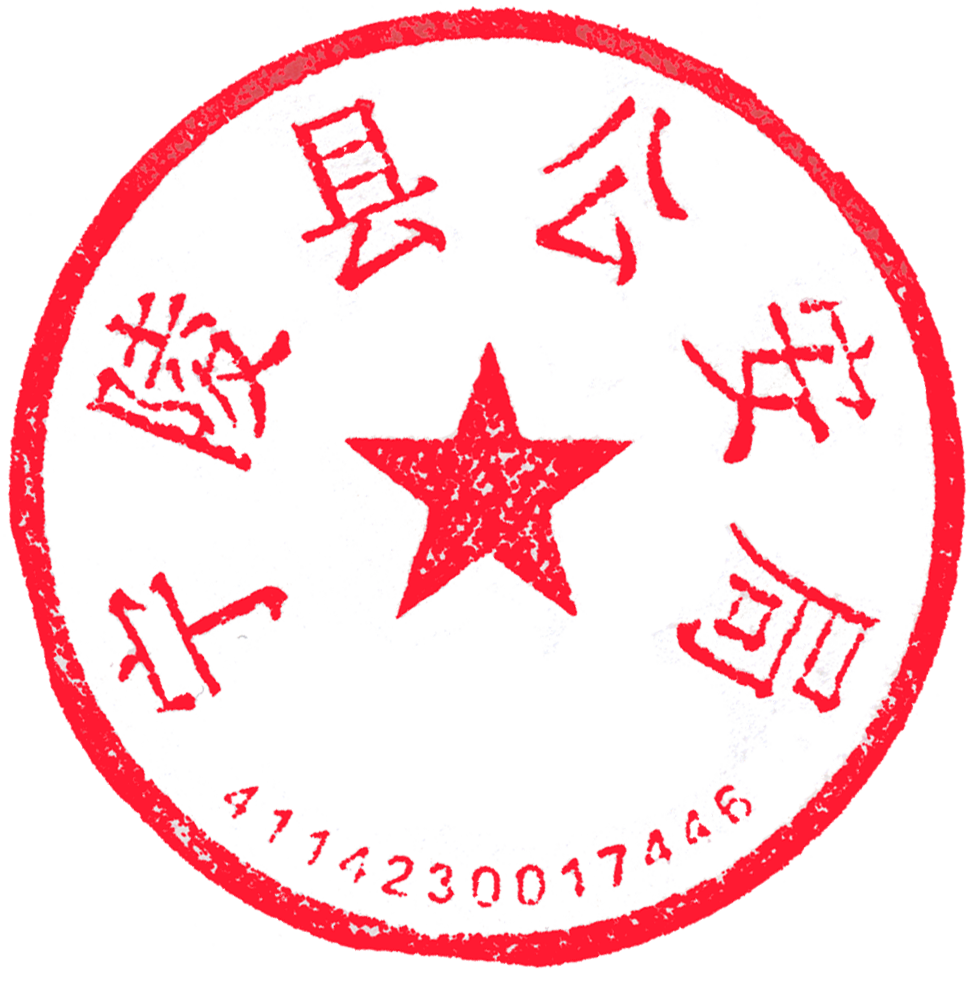                                 宁陵县公安局2023年3月10日 附件：2023年度宁陵县公安局随机抽查事项清单序号部门名称抽查事项名    称抽查依据检查主体事项类别检查对象检查方式备注1宁陵县公安局对互联网上网服务营业场所监管《互联网上网服务营业场所管理条例》县级以上公安机关一般检查事项网吧从业单位实地检查2宁陵县公安局保安服务行业《保安服务管理条例办法》县级以上公安机关一般检查事项保安服务公司、武装守押公司、自行招用保安员单位实地检查3宁陵县公安局旅馆业治安管理工作抽查《旅馆业治安管理办法》县级以上公安机关重点检查事项、一般检查事项旅馆从业单位实地检查4宁陵县公安局印章业治安管理工作抽查《中华人民共和国印章管理办法 》县级以上公安机关一般检查事项印章从业单位实地检查